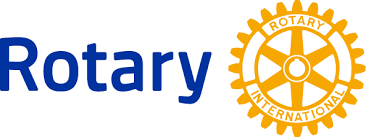 The Rotary Club of Lee’s Summit Scholarship - 2019Click here to access information on due dates, eligibility, selection criteria, and the scholarship application.Note: After reviewing the initial criteria, insert your e-mail address and choose your high school, then click “next” to be taken to the scholarship application. 